GUÍA DE TRABAJO N° 1 (    semnana 30 Mayo al 3 Junio  )NÚCLEO DE APRENDIZAJE: Relacion con  medio natural / Desarrollo personal  Corporalidad INSTRUCCIÓN: : Identifica las partes grueas y finas de tu cuerpo , recorta y  pega donde corresponde 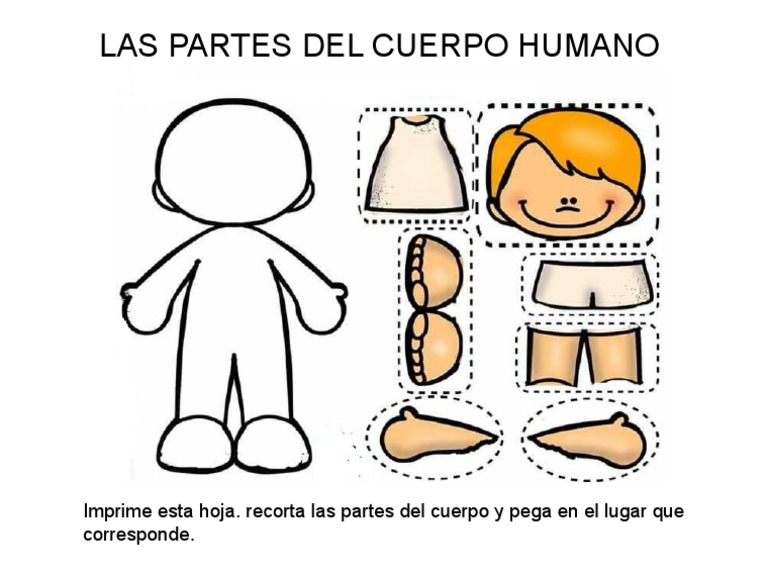 GUÍA DE TRABAJO N° 8 ( semana del 6 al 10 Junio     )NÚCLEO DE APRENDIZAJE: Exploracion del medio natural INSTRUCCIÓN: nombra los sentidos , completa esta tabla  marcando una x según el sentido que correponde a  cada acción.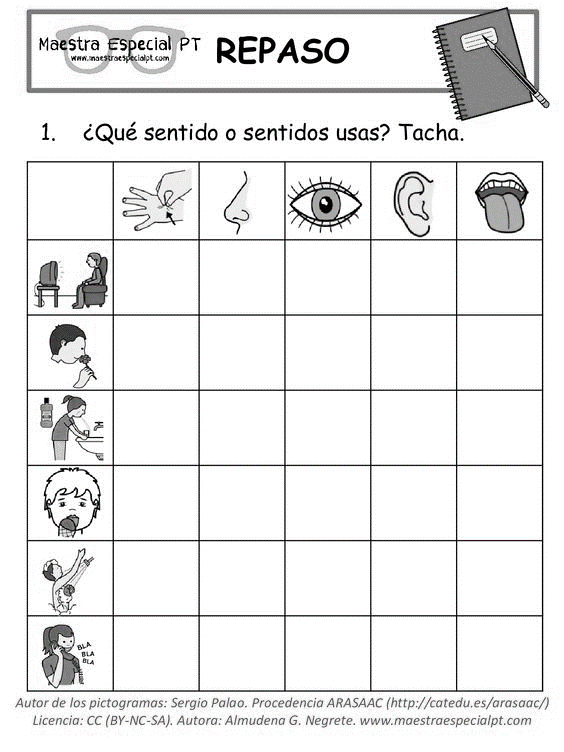 GUÍA DE TRABAJO N°  7 (  Semana del 6 al 10 Junio    )NÚCLEO DE APRENDIZAJE: Expolracion del entorneo naturalINSTRUCCIÓN: Nombra los sentidos , recorta y pega según corresponde 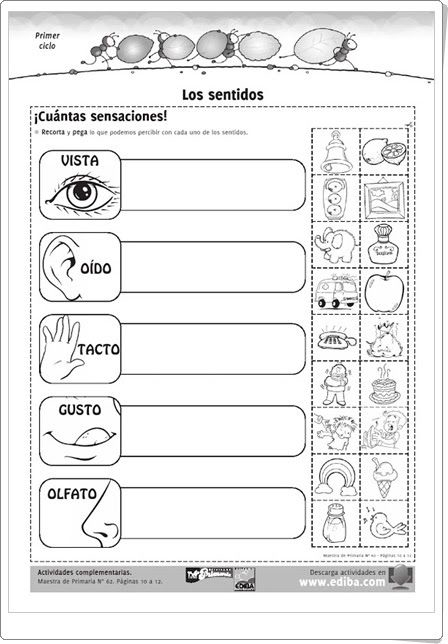 GUÍA DE TRABAJO N° 3 (  30 Mayo al 3 Junio   )NÚCLEO DE APRENDIZAJE: Exploracopn del entorno natural INSTRUCCIÓN: Observa las imágenes ,  recorta y pega ordendando el ciclo de vida humana.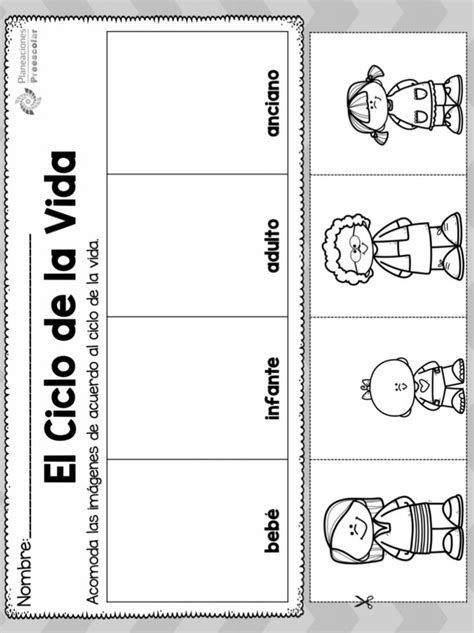 GUÍA DE TRABAJO N° 6 (   30 mayo al 3 Junio   )NÚCLEO DE APRENDIZAJE:  Lengauje verbal /plan especifico fonoaudiológicoINSTRUCCIÓN: Observa las partes del cuerpo , nombralas y asocia el elemento  que correpsodne a su uso.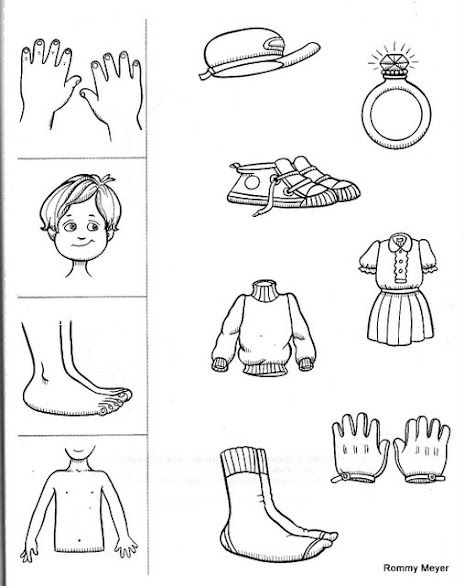 GUÍA DE TRABAJO N° 4 ( 30 Mayo al 3 Junio     )NÚCLEO DE APRENDIZAJE: Pensamiento MatemáticoINSTRUCCIÓN: Repasa escritura número  8 , busca y pinta  del mismo color solo los números 8 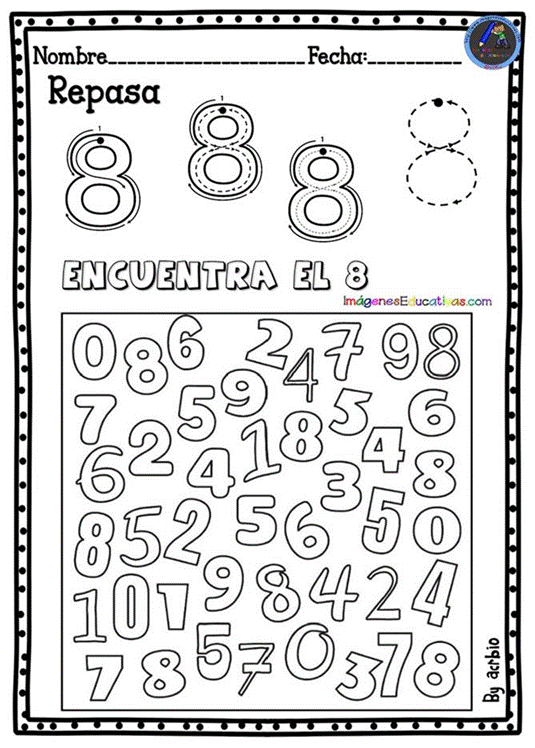 GUÍA DE TRABAJO N° 5 (   30 de Mayo al 4 Junio  )NÚCLEO DE APRENDIZAJE: Lenaguje verbal INSTRUCCIÓN: Observa  las  vocales , busca  solo la vocal  u  y  pinta de color azul.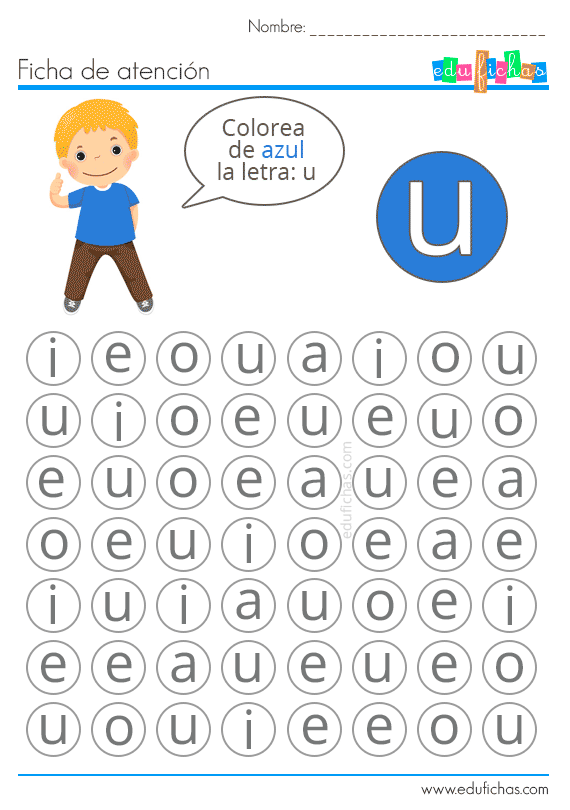 Indicadores de evaluaciónLODNLIdentifica partes grueas y finas de su cuerpo Nombra acciones que realiza  con su cuerpo Recorta y pega  siguiendo esquema corporal Indicadores de evaluaciónLODNLNombra los sentidos Idnetifica las acciones Asociada cada acción a los sentidos que correponde Indicadores de evaluaciónLODNLNombra los sentidos Asocia elementos según cada sentido Recorta y pega según corresponde Indicadores de evaluaciónLODNLNomabra partes del ciclo de vidaOrdena secuencia ciclo de vida humanaRecorta y pega según correpondeIndicadores de evaluaciónLODNLNombra partes del cuerpoAsocia partes del cuerpo a objetosJustifica su respuestasIndicadores de evaluaciónLODNLIdentifica número 8Escribe número 8Indicadores de evaluaciónLODNLNombra vocales trabajadasIdentifica vocal U